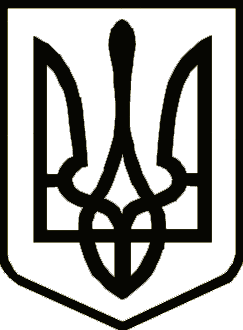                                      УКРАЇНАЧЕРНІГІВСЬКА  РАЙОННА  РАДАЧЕРНІГІВСЬКОЇ ОБЛАСТІвул.Шевченка,48,м.Чернігів,14027,тел./факс.(0462)676-958,e-mail:chernihiv-rаyrada@ukr.net,код ЄДРПО 24843051Пояснювальна запискадо рішення районної ради «Про план діяльності Чернігівської районної ради з підготовки проектіврегуляторних актів на 2015 рік»                Під час надання майна в оренду виявилось,  що необхідно врегулювати питання  надання в оренду великої та малої зали, а саме, встановити фіксовану орендну плату, що буде зручним при наданні вказаних приміщень в оренду погодинно. Також пропонується  виключити пункт 11 «Оплата комунальних послуг, утримання і страхування об’єкту оренди» з додатку 2 до рішення районної ради від 15 вересня 2011 року  «Про врегулювання відносин оренди майна спільної власності територіальних громад сіл, селищ Чернігівського району» в редакції від 25 квітня 2014 року, який не передбачений Законом України «Про оренду державного та комунального майна» і ускладнює роботу при встановленні суми відшкодувань орендарів за надані комунальні послуги. Також районною  радою не прийнято Положення про порядок  призначення та звільнення керівників комунальних підприємств, установ, закладів, яке необхідне для роботи районної ради. Всі ці зміни до рішення «Про врегулювання відносин оренди майна спільної власності територіальних громад сіл, селищ Чернігівського району» та вказане Положення регулюються Законом України «Про засади державної регуляторної політики у сфері господарської діяльності», який передбачає затвердження районною радою   Плану діяльності Чернігівської районної ради з підготовки проектів регуляторних актів на 2015 рік.      Начальник відділу комунального майнавиконавчого апарату районної ради				          В.О.Маслюк